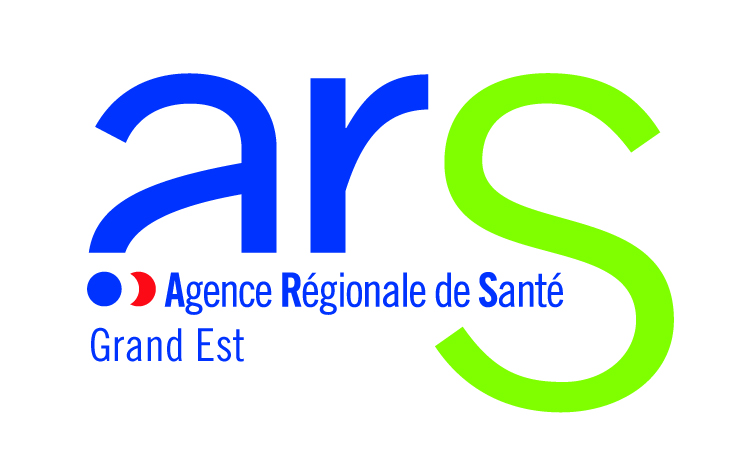 Cahier des Charges Appel à candidature DépartementalPrévention en EHPAD 20191. Contexte Les objectifs du PRS Grand Est 2018-2023 sont : l’axe stratégique N°5 : améliorer l’accès aux soins et l’autonomie des personnes âgées, des personnes en situation de handicap et des personnes en situation de fragilité sociale dans une logique inclusive.Et plus particulièrement l’objectif 1: « Contribuer à la prévention de la perte d’autonomie des personnes âgées » Afin de limiter l’entrée dans la dépendance des personnes âgées, les actions de prévention et le repérage de la fragilité des personnes âgées doivent être développées. Objectifs complémentaires à ce parcours : - Promouvoir la santé bucco-dentaire, auprès des aidants professionnels et non-professionnels, du secteur sanitaire et médico-social, des personnes âgées dépendantesAxe stratégique N°1 : Orienter résolument et prioritairement la politique de santé vers la prévention dans une démarche de promotion de la santéObjectif 1-2 Promouvoir une alimentation saine et une activité physique régulière Objectif 1-3 Renforcer la promotion de la santé bucco-dentaireL’instruction n°DGCS/5C/DSS/1A/CNSA/DESMS/2019/100 du 25 avril 2019 relative aux orientations de l’exercice 2019 pour la campagne budgétaire des établissements et services médico-sociaux accueillant des personnes en situation de handicap et des personnes âgées  prévoit des financements complémentaires au titre du II de l’article R. 314-163 du CASF.Ces financements au niveau national intègrent des crédits complémentaires dédiés à la prévention en EHPAD d’un montant de 30 M€ et pour la région Grand Est de 2.3 millions d’euros.Ils peuvent être fléchés vers des actions ciblées sur la prévention de la dénutrition, l’activité physique adaptée, la santé buccodentaire, la prise en charge des troubles psycho-comportementaux et de la dépression, la prévention de l’iatrogénie médicamenteuse et le risque de chute.Ces actions, en priorité collectives, veilleront à entrer en cohérence avec les financements alloués dans le cadre des conférences des financeurs.2. Objectifs L’objectif du présent appel à candidature est d’inciter les EHPAD à mettre en œuvre des projets de prévention comprenant les thématiques suivantes :Améliorer la prévention, le dépistage et la prise en charge de la dénutrition chez la personne âgée résidant en EHPAD,Etablir un diagnostic et un suivi du poids, de l’IMC des personnes âgées de l’établissementDévelopper la prévention, le repérage des problématiques de dénutrition auprès des professionnels, des aidants et des résidentsInformer les aidants et les résidents de facteurs de risque repérables ou nécessitant le recours aux soins spécialisés Développer les formations actions « dénutrition » de l’ensemble du personnelDévelopper des outils spécifiques de prévention de la dénutrition sur le territoire à l’usage du personnel et des résidents dans une démarche de promotion de la santéDévelopper la prévention, le repérage des problématiques d’acuité visuelle vision des résidents pour leur permettre de mieux apprécier les mets proposés pour toutes leurs qualités organoleptiquesFavoriser l’activité physique adaptée,Créer des partenariats école /EHPAD pour proposer des actions collectives  et intergénérationnelles  en lien avec les thématiques nutrition et activité physique adaptéeMettre en œuvre des programmes d’activité physique adaptée autour de jardins partagés ou de parcours ludiques protégés favorisant les déplacements (marche / équilibre)Inscrire au programme de formation continue du personnel de l’EHPAD, des formations spécifiques concernant la pratique d’activités physiques adaptées  et le maintien des bons gestes au quotidien et de préférence en interprofessionnel.Suivre la santé bucco-dentaire des résidents,Développer la prévention, le repérage des problématiques bucco dentaires des résidentsCréer un environnement favorable à la prise des repasFavoriser la nutrition par le plaisir de manger Développer des  ateliers cuisine collectifs et inter générationnels dans l’établissement3. Cahier des charges3.1 La population cibleLes actions de prévention proposées s’adressent aux personnes âgées résidents en EHPAD. Elles peuvent le cas échéant être ouvertes aux personnes âgées (+ 60 ans) du territoire sous réserve que ces actions restent gratuites. Les actions mises en place peuvent également conduire à sensibiliser et former le personnel de l’EHPAD.3.2 Territoire concernéDépartement du Haut-Rhin.3.3 PorteurLe projet devra être proposé par un EHPAD ou des EHPAD d’un même gestionnaire (établissement public, associatif, privé lucratif).Le porteur pourra s’appuyer sur les recommandations de bonnes pratiques professionnelles. (cf annexe 1 Bibliographie)Le porteur pourra travailler avec les acteurs du territoire concernés par ces thématiques (diététicien, médecin traitant, dentiste…)3.4. Prérequis d’organisation et de fonctionnementLes actions veilleront à suivre une méthodologie de construction d’actions de prévention :Etablir un diagnostic (avec un T0 de la pesée par ex, il est important dans un projet relatif à la nutrition d’avoir un poids de départ…)Engager un travail pluridisciplinaire et de coordination des intervenants Définir des objectifs SMART (Spécifique Mesurable Atteignable Réaliste et défini dans le Temps)Prévoir des indicateurs de suivi pour évaluer l’action en fin de projetProposer un montage financier lisible, détaillé et équilibré en dépenses et en recettes faisant apparaitre la possibilité d’obtenir des co-financements (annexe 2 budget prévisionnel).Le porteur devra s’assurer de l’appropriation du projet par l’ensemble des personnels concernés ainsi que par les autres acteurs ou partenaires en organisant des réunions d’information et de coordination.Il est recommandé d’obtenir l’aval du Conseil de la Vie Sociale de son établissement.Le projet s’étendra sur deux ans, devra comporter des actions collectives et s’inscrire dans le périmètre et les thématiques décrites dans le cahier des charges. Les types d’actions éligibles sont :-	la formation/action des personnels sur la dénutrition et le repérage des problématiques bucco-dentaires -	des actions d’amélioration de la prise en charge et de prévention de la dénutrition (mise en place de la pesée mensuelle…)-	l’aménagement des locaux et des outils adaptés pour créer un environnement favorable à la prise de repas-	des actions favorisant l’alimentation plaisir : ateliers de cuisine collectifs intergénérationnel, repas du terroir etc…-	des actions collectives d’activités physiques adaptées-	l’achat de petit matériel ou de petit équipement non amortissable, strictement nécessaire à la réalisation de l’action. -	la mise en place d’outils spécifiques pour le suivi par les équipes, -	la production de supports de communication adaptés.Ne sont pas éligibles :Les actions exclusives d’activités physiques ne s’intégrant pas dans un programme global de santé (activité physique + nutrition)Les actions exclusives sur la thématique de la dénutrition/nutrition ne s’intégrant pas dans un programme global de santé (activité physique + nutrition)Les achats de compléments alimentaires et de consommablesLe financement des dépenses de personnel (remplacement de personnel en formation)Les actions ou dispositifs ayant déjà été intégralement financées par ailleursLes actions événementielles reposant exclusivement sur un caractère festifLe financement de nouvelles dépenses pérennes ou des dépenses de structure liées à des travaux d’aménagement ou de terrassementLe porteur pourra faire intervenir des partenaires extérieurs pour la conduite des formations ou de certaines actions.La Délégation territoriale, dans le cadre de l’instruction du projet, peut être amenée à écarter des dépenses si le caractère nécessaire de la dépense n’est pas clairement défini.  Les dépenses présentées doivent pouvoir être justifiées (factures, fiches de paie, liste des participants). Les justificatifs doivent être conservés et tenus à disposition de l’ARS Grand Est en cas de contrôle. 3.5 Modalités de financement Le financement des actions n’a pas un caractère pérenne. Le budget du projet global doit permettre le financement des actions sur deux ans. Les actions doivent être mises en œuvre du mois de janvier 2020 au 31 décembre 2021. La subvention fera l’objet d’un seul versement fin 2019, elle fera l’objet d’une notification de la part de l’ARS.Le porteur du projet devra tenir informé la Délégation territoriale de toute modification d’affectation des dépenses par rapport au budget prévisionnel validé.3.6 Suivi de l’action et de l’activité Il sera nécessaire de prévoir une période de T0 pour le recueil de l’ensemble des indicateurs. Des indicateurs seront à déterminer en fonction des actions déployées. A titre d’exemple, un tableau de suivi des indicateurs est proposé en annexe 3. Le tableau de suivi est à  transmettre à la délégation territoriale après remplissage du T0 à l’issue du 1er trimestre 2020, au milieu de l’expérimentation et en fin d’expérimentation. Il conviendra donc de remplir les données de l’annexe 3 en T0, T1 et T2. Le porteur devra fournir deux bilans :1. Au 31 janvier 2021, un bilan d’exécution intermédiaire comprenant :-	L’annexe 3 remplie avec les données de T1-	L’annexe 4 bilan intermédiaire 2. Au 31 janvier 2020, un bilan d’exécution finale comprenant : -	L’annexe 3 remplie avec les données de T2 -	L’annexe 5 bilan final3.7 Critères de sélectionLes projets seront sélectionnés après instruction par la Délégation territoriale selon les critères suivants : La capacité de mise en œuvre et de faisabilité du projet : adéquation des moyens aux objectifsLa qualité et la pertinence des objectifs de l’action au regard des orientations définies dans le présent cahier des chargesLa pertinence du projet : impacts attendus en termes de prévention La qualité du dispositif d’évaluationLa justification du budget prévisionnel et le caractère raisonnable des coûts Les projets non retenus dans le cadre de la commission départementale de sélection des dossiers feront l’objet d’un rejet dûment notifié.4 Procédure de l'appel à candidature 4.1 Publicité et modalités d'accès L'appel à candidature fait l'objet d'une publication sur le site internet de l'ARS : https://www.grand-est.ars.sante.fr/prevention-en-ehpad-2019-departement-du-haut-rhinContenu du présent appel à projet : 1-cahier des charges départemental2-dossier de candidature dont annexes 1 – 2 – 3 – 4 - 53-grille des critères de sélection4.2 CalendrierPublication de l’appel à candidature : 					29 juillet 2019Délai pour le dépôt des dossiers : 					20 septembre 2019Instruction des dossiers jusqu’au					16 octobre 2019Envoi des notifications d’attribution ou de rejet		30 octobre 2019Démarrage du projet : 					Janvier 20204.3 Contenu du dossier de candidature Le dossier devra répondre aux éléments de façon claire, précise et argumentée - cf Dossier de candidature. Le porteur ne déposera qu’un seul dossier ; ce dossier pourra comporter plusieurs actions et thématiques. Dans ce cas, chaque action thématique devra faire l’objet d’une présentation détaillée avec un budget prévisionnel par action. Un calendrier de mise en œuvre des actions est à détailler dans le dossier de candidature (fréquence, périodicité sur l’année…). 4.4 Modalités de réponse Les dossiers de candidature devront être adressés par voie électronique (format Word (.doc) ou PDF(.pdf)) à l’adresse ars-grandest-dt68-autonomie@ars.sante.fr au plus tard le 20-09-2019.Si vous ne pouvez pas transmettre ce dossier par voie électronique, il peut être déposé sur place (sur clé USB) ou envoyé à l'adresse suivante :ARS Grand Est - Délégation territoriale du Haut-Rhin45 rue de la Fecht68 000 ColmarUn accusé de réception des documents sera transmis par e-mail. Les dossiers parvenus incomplets ou déposés après la date limite ne seront pas recevables. Toutes les questions relatives à cet appel à projet devront être formulées via l’adresse : ars-grandest-dt68-autonomie@ars.sante.fr en laissant vos coordonnées précises pour la réponse ou au 03.69.49.30.23.Annexe 1 – Bibliographie (Recommandations et guide)https://www.mangerbouger.fr/PNNS/Le-PNNS/Le-PNNS-2011-2015 Programme national nutrition santé (PNNS)http://www.mangerbouger.fr/content/download/3819/101737/version/3/file/941.pdfhttps://www.has-sante.fr/portail/upload/docs/application/pdf/denutrition_personne_agee_2007_-_recommandations.pdf  Stratégie de prise en charge en cas de dénutrition protéino-énergétique chez la personne âgée  2007https://www.has-sante.fr/portail/upload/docs/application/pdf/denutrition_personne_agee_2007_-_argumentaire.pdf  Recommandations professionnelleshttp://inpes.santepubliquefrance.fr/CFESBases/catalogue/pdf/959.pdfhttps://solidarites-sante.gouv.fr/IMG/pdf/Recueil_EHPAD-2.pdf  Recueil d’actions pour l’amélioration de l’alimentation En établissements hébergeant des personnes âgées ministère de l’agriculture et de la forethttp://www.pourbienvieillir.fr/sites/default/files/referentiel_nutrition_web_2016.04.pdf Ensemble, les caisses de retraite s’engagent  Référentiel Nutritionhttps://www.sfdiabete.org/files/files/JNDES/2019/8_mced95_delarue.pdfLes nouveaux critères de diagnostic de la dénutrition de l’adultehttps://documentation.ehesp.fr/memoires/2016/mip/Groupe31.pdf  « La nutrition en EHPAD, un enjeu de santé publique en recherche d’efficacité » EHESP – Module interprofessionnel de santé publique – 2016https://www.promosante-idf.fr/dossier/nutrition/methodes Construire un projet en s'appuyant sur des méthodes éprouvées favorise l'atteinte des objectifs. Présentation de méthodologies générales en promotion de la santé, et des spécificités pour les projets liés à la nutrition (alimentation et/ou activité physiqueComité Gérontologique des Réseaux Grand Est (COGEREGE)Buccodentairehttps://www.ufsbd.fr/espace-public/formations-medico-social/ site de l’UFSBDhttps://www.cairn.info/revue-gerontologie-et-societe1-2010-3-page-73.htm#  Importance de l'état bucco-dentaire dans l'alimentation des personnes âgées Edmée Bert et Agnès Bodineau-Mobarakhttp://www.ufsbd.fr/wp-content/uploads/2016/08/fiche-conseil-PERSONNES-AGEES-avec-video-.pdf Fiche conseilhttp://www.cpias-auvergnerhonealpes.fr/Newsletter/2013/01/ehpad.pdf Les soins d'hygiène bucco-dentaire et prothétique dentaire et prothétique en EHPAD : du protocole à l'évaluationAnnexe 2 Budget prévisionnelAnnexe 3 Tableau de suivi des indicateursAnnexe 4 Bilan d'exécution intermédiaire A transmettre au plus tard le 31-01-2021Période de réalisation prise en compte au titre du présent bilan d'exécution : Date de début 			01-2020							Date de fin : 31-12-20201- (intitulé de l’action) 	Annexe 5 Bilan d'exécution finalA transmettre au plus tard le 31-01-2022Période de réalisation prise en compte au titre du présent bilan d'exécution :Date de début 			01-01-2021						Date de fin : 31-12-20211 - (intitulé de l’action)CHARGESMontant PRODUITSMontant CHARGES DIRECTESRESSOURCES DIRECTES 60 – Achats70 – Vente de produits finis, de marchandises, prestations de servicesPrestations de services74- Subventions d’exploitation A préciserAchats matières et fournituresAutres fournitures61 - Services extérieursLocations Entretien et réparationAssuranceDocumentation62 - Autres services extérieursRémunérations intermédiaires et honorairesFrais de gestionPublicité, publicationDéplacements, missionsFrais postaux et téléphone63 - Impôts et taxesImpôts et taxes sur rémunération,Autres impôts et taxes64- Charges de personnelRémunération des personnelsCharges socialesAutres charges de personnel65- Autres charges de gestion courante75 - Autres produits de gestion courante66- Charges financièresDont cotisations, dons manuels ou legs67- Charges exceptionnelles76 - Produits financiers77 - Produits exceptionnels68- Dotation aux amortissements78 – Reprises sur amortissements et provisionsCHARGES INDIRECTESCharges fixes de fonctionnementFrais financiersAutres TOTAL DES CHARGESTOTAL DES PRODUITSCONTRIBUTIONS VOLONTAIRES86- Emplois des contributions volontaires en nature87 - Contributions volontaires en nature860 Secours en nature870 Bénévolat861 Mise à disposition gratuite de biens et prestations871 Prestations en nature862 Prestations864 Personnel bénévole875 Dons en natureTOTAL (total des charges + compte  86)TOTAL (total des produits + compte  87)Exemple : Activité physique adaptéeExemple : Activité physique adaptéeExemple : Activité physique adaptéeExemple : Activité physique adaptéeRAISON SOCIALE DE L'EHPADNombre de personnel forméstypologie des personnels formésnombre d'ateliers mis en placeAmélioration perçue par les professionnels sur les capacités des résidentsT0
(données à transmettre au plus tard à la fin du 1er trimestre 2020)T1
(données à transmettre au plus tard fin janvier 2021)T2 (données à transmettre au plus tard fin janvier 2022)Montant prévu et réalisé pour l’année NContexte de mise en œuvrePrécisions calendaires, justifications de retards éventuels, méthodologie, difficultés éventuellement rencontrées…Objectifs de l’action pour l’année nPrévisions de réalisation pour l’année n, rappel des objectifs fixésRéalisationDegré de réalisation de l’action, atteinte des objectifs ou non, justification des écarts entre le prévu et le réalisé…Données quantitativesPublic concerné, effectif / volume / durée / fréquence… (selon le type d’action)PartenariatQuelles structures ont participé ? si participation d’autres acteurs, les préciser.EvaluationSelon les indicateurs prédéfinis, effets perçus de l’action, ressenti, difficultés…Perspectives pour l’année n+1Réajustement si besoin, stratégie suivie, engagements… ThématiquesActions portées par l'EHPAD en faveur des résidents de l’EHPADActions portées par l'EHPAD en faveur des résidents de l’EHPADActions portées par l'EHPAD en faveur des résidents de l’EHPADActions portées par l'EHPAD en faveur de personnes âgées du domicileActions portées par l'EHPAD en faveur de personnes âgées du domicileActions portées par l'EHPAD en faveur de personnes âgées du domicileThématiquesNombre  de bénéficiaires RÉSIDENTSNombre d'actions financéesMontant financier NNombre  de bénéficiaires NON RÉSIDENTSNombre d'actions financéesMontant financier NSanté bucco-dentaireActivité physique adaptéeNutritionTotal Montant prévu et réalisé pour l’année NContexte de mise en œuvrePrécisions calendaires, justifications de retards éventuels, méthodologie, difficultés éventuellement rencontrées…Objectifs de l’action pour l’année nPrévisions de réalisation pour l’année n, rappel des objectifs fixésRéalisationDegré de réalisation de l’action, atteinte des objectifs ou non, justification des écarts entre le prévu et le réalisé…Données quantitativesPublic concerné, effectif / volume / durée / fréquence… (selon le type d’action)PartenariatQuelles structures ont participé ? si participation d’autres acteurs, les préciser.EvaluationSelon les indicateurs prédéfinis, effets perçus de l’action, ressenti, difficultés…Perspectives pour l’année n+1Réajustement si besoin, stratégie suivie, engagements… ThématiquesActions portées par l'EHPAD en faveur des résidents de l’EHPADActions portées par l'EHPAD en faveur des résidents de l’EHPADActions portées par l'EHPAD en faveur des résidents de l’EHPADActions portées par l'EHPAD en faveur de personnes âgées du domicileActions portées par l'EHPAD en faveur de personnes âgées du domicileActions portées par l'EHPAD en faveur de personnes âgées du domicileThématiquesNombre  de bénéficiaires RÉSIDENTSNombre d'actions financéesMontant financier NNombre  de bénéficiaires NON RÉSIDENTSNombre d'actions financéesMontant financier NSanté bucco-dentaireActivité physique adaptéeNutritionTotal 